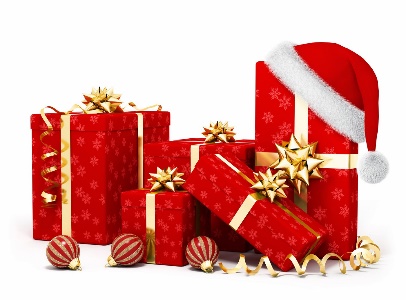 Dinner Meeting-November 16th:We will be joining the Kensington Valley Club on November 16th at 6 pm at the Lyon Twp Offices at 58000 Grand River Ave, New Hudson 48165 for their packing party for the service personnel overseas. Bring donations (see the list of desired items at the bottom of the newsletter).  You will be treated to pizza, beverages & cookies for dinner. This is a very rewarding experience.Business Meeting-DecemberNo Business Meeting in December. Business Meeting-January 4th:Salvation Army at 6:30 pm.Christmas Party-December 2nd:Carol Chanter will be hosting our Christmas party at 5:30 pm on December 2nd. Her address is 39714 Hillary Dr., Canton 48187. We will not be exchanging gifts this year.  Bring a dish to pass.  Let Carol know what you are bringing. Phone: 734.454.4054.Cook School Thanksgiving & Christmas:Carol Chanter is collecting the food donations for the 2 families for both holidays.  Please drop off your donations at Carol’s house (39714 Hillary Dr., Canton 48187).  Call her at 734.454.4054 to schedule your drop off. Thanksgiving food will be delivered on November 20th so get your donations to Carol asap.  You can bring donations for the Christmas basket to the Christmas party.Dixboro General Store Charity Weekend:Our charity weekend at the Dixboro General Store is November 17-19.  The Club will receive a donation of 15% of the purchases made using the enclosed coupons. Please copy & share coupons with family & friends & ask them to shop during our charity weekend. Walk of Trees Kellogg Park-November 20th:Members will meet on November 20th at 11am in Kellogg Park to decorate our tree.Bell Ringing-November 25th:We will ring bells for the Salvation Army on November 25th at the Kroger at 5 Mile & Haggerty from 10 am-8 pm. Contact Kathy if you have not signed up for a shift.Operation Good Cheer:Gifts are due to Cheryl by November 27th.  The truck will pick up the gifts December 1st.Fruitcakes:Fruitcake are here.  They are $6 a pound, 2 pounds for $12 & 3 pounds for $17.  If you want some contact Kathy at 734.459.1896. Giving Tuesday-November 28th:Civitan International will triple credits for any donations made to Civitan on November 28th.  The Club will make a donation of $500 to Civitans at the Helm.  The Club will receive credit for any individual donations you make.  Canton Club 55 Christmas Ball-Dec 14th:Their Christmas Ball will be December 14th at the Summit on the Park from noon to 3 pm.  It includes a catered meal & Dueling Pianos.  Kathy needs 1 more volunteer to staff the event.ProjectsHalloween Activities: Miracle League-October 21st:Kathy, Cheryl & Happy represented the Club.  Athletes wore their Halloween costumes & received candy. The Club was recognized for supporting Miracle League.Pumpkin Palooza- October 22nd:It was a beautiful sunny day & the kids had a great time trick or treating.  Halloween Party October 27th:There were a couple hundred participants at the Halloween Party at St. John Neuman. They loved the commemorative photos. Thanks to all the volunteers!Focus Hope- October 14th:We were a small group of volunteers & thanks to another volunteer group-ladies from the Sigma Gamma Rho sorority made it possible for us to pack 660 boxes.Desert Angels list of desired items:Christmas & Holiday related items like bows/ribbons, scotch tape, wrapping paper (Flat style), small stockings, blank holiday cards & envelopes they can mail home, small unbreakable decorations, small trail mix,small bag of nuts, granola bars, protein bars, tuna/chicken salad pouches with crackers, beef sticks, jerky, instant oatmweal packs, single serve drink enhancers (gaterade, tang, lemonade), snack sized candy (Halloween candy), hard candy, gum,disposable razors, dial soap, wash clothes, coffee, flavored powder creamers, hot cocoa mix, tea, magazines.BirthdaysNorm Hamada 12/11Rosemary Garbarino 12/12Carol Chanter 12/20Cheryl Van Vliet 1/5Kis Krzyzanski 1/10Happy Westmeier 1/25Karren Kenniburg 1/25Maureen Posler 1/27Calendar11/16 KVCC packing party rather than Dinner Meeting11/17-19 Dixboro Charity Weekend11/20 Walk of Trees-tree decorating11/25 Bell Ringing at Kroger11/27 Operation Good Cheer gifts due11/28 Giving Tuesday12/1 Operation Good Cheer truck pick up12/2 Christmas Party12/14 Canton Senior’s Christmas Ball1/4 Business Meeting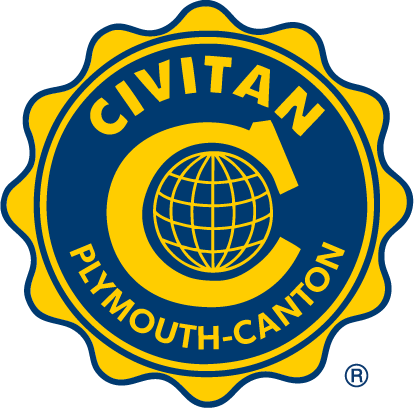 